Control Fiscal al Servicio de Todos y del Medio AmbienteDE-F-19/V6/24-10-2022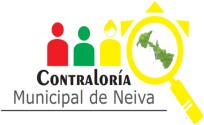 FORMATOFORMATOFORMATOFORMATOFORMATOFORMATOFORMATOFORMATOFORMATOFORMATOFORMATOFORMATOFORMATOMAPA DE RIESGO DEL PROCESO GESTION JURIDICAMAPA DE RIESGO DEL PROCESO GESTION JURIDICAMAPA DE RIESGO DEL PROCESO GESTION JURIDICAMAPA DE RIESGO DEL PROCESO GESTION JURIDICAMAPA DE RIESGO DEL PROCESO GESTION JURIDICAMAPA DE RIESGO DEL PROCESO GESTION JURIDICAMAPA DE RIESGO DEL PROCESO GESTION JURIDICAMAPA DE RIESGO DEL PROCESO GESTION JURIDICAMAPA DE RIESGO DEL PROCESO GESTION JURIDICAMAPA DE RIESGO DEL PROCESO GESTION JURIDICAMAPA DE RIESGO DEL PROCESO GESTION JURIDICAMAPA DE RIESGO DEL PROCESO GESTION JURIDICAMAPA DE RIESGO DEL PROCESO GESTION JURIDICAPROCESORIESGOCALIFICACIONCALIFICACIONEVALUACIONCONTROLESNUEVA CALIFICACIONNUEVA CALIFICACIONNUEVA EVALUACIONOPCIONES DE MANEJOACCIONESRESPONDABLEINDICADORFECHA DE CUMPLIMIENTOPROCESORIESGOPROBABILIDADIMPACTOEVALUACIONCONTROLESPROBABILIDADIMPACTONUEVA EVALUACIONOPCIONES DE MANEJOACCIONESRESPONDABLEINDICADORFECHA DE CUMPLIMIENTO08 GESTION JURIDICAIncumplimiento de términos establecidos en la ley para todas las actuaciones jurídicas.13Zona de Riesgo ModeradaGJ-P-04Representación Judicial - Administrativa GJ-P-03Conceptos Jurídicos GJ-P-02 Sanciona torios, GJ- P-01Disciplinarios RC- P-01Responsabilidad Fiscal y contractual.12Zona de RiesgoBajaAsumir el RiesgoLey procedimientos formatos hoja de ruta control para proceso disciplinario y sancionatorio procesos de gestión de calidad, responsabilidad fiscal y contractualSecretaria GeneralEficiencia en el trámite de procesos jurídicos.Constante capacitación jurídica que permita un buen desempeño de las investigaciones31/12/202308 GESTION JURIDICAGJ-P-0408 GESTION JURIDICARepresentación08 GESTION JURIDICAEmitir conceptos y fallos sin el fundamento legal correspondiente23Zona de Riesgo ModeradaJudicial -Administrativa GJ P-03Conceptos Jurídicos GJ- P-02Sancionatorio s, GJ-P-01Disciplinarios RC-P 0122Zona de Riesgo BajaAsumir el RiesgoPersonal idóneo para la emisión de conceptos y acciones jurídicas.Secretaria GeneralEficiencia en el trámite de procesos jurídicos.Constante capacitación jurídica quepermita un buen31/12/202308 GESTION JURIDICAResponsabilidaddesempeño de08 GESTION JURIDICA      Fiscal ylas08 GESTION JURIDICAcontractualinvestigaciones